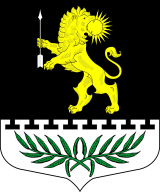 ЛЕНИНГРАДСКАЯ ОБЛАСТЬЛУЖСКИЙ МУНИЦИПАЛЬНЫЙ РАЙОНАДМИНИСТРАЦИЯ СЕРЕБРЯНСКОГО СЕЛЬСКОГО ПОСЕЛЕНИЯПОСТАНОВЛЕНИЕОт 02 ноября 2018 года                 № 133Об отмене административного регламента    С целью приведения нормативно-правовых актов в соответствие с действующим законодательством,ПОСТАНОВЛЯЮ:1. Отменить постановление № 126 от  17  ноября  2014 года об утверждении административного регламента предоставления муниципальной услуги: «Принятие граждан на учет в качестве нуждающихся в жилых помещениях, предоставляемых по договорам социального найма» со всеми изменениями и дополнениями.Глава администрацииСеребрянского сельского поселения                                          С.А. Пальок